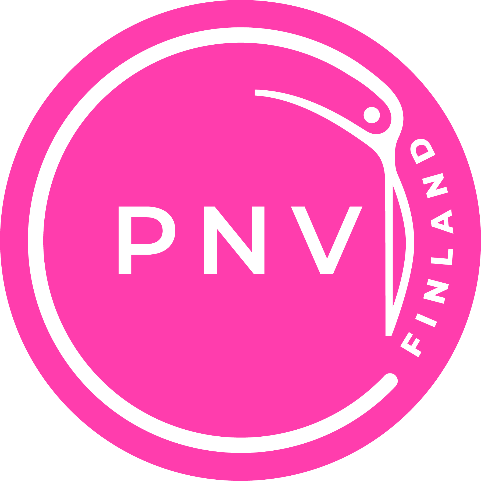  Pakilan Voimistelijat PNV ry
www.pnv.fiFB: @pakilanvoimistelijatIG: @pnvfinland
Heippa kaikki temppuilu-ryhmän lapset ja vanhemmat!Minä olen Laura Karonen ja ohjaan tiistain temppuilu ryhmiä. Aloitin lasten tuntien ohjaajana viime kaudella. Aikaisemmin olen  toiminut seurassa lasten tuntien apuohjaajana. Olen ollut usean vuoden ajan aktiivisesti mukana PNV:n toiminnassa. Oma liikuntataustani on monipuolinen. Päivätyöni teen varhaiskasvatuksessa ja minulla on yli 16 vuoden kokemus eri-ikäisten lasten kanssa toimimisesta.  Kevätkaudella apuohjaajanani toimii Taika Hänninen ja Beatrice Enberg.  Taika aloittaa uutena apuohjaaja PNV:llä. Taikalta löytyy  kokemusta monesta eri liikuntalajista, ja varsinkin pitkä harrastetausta telinevoimistelun parista. Tällä hetkellä hänen harrastaa crossfittiä. Bea on harrastanut joukkuevoimistelua yhteensä 10 vuotta. Koulutukseltaan hän on lähihoitaja. Hän on aloittanut joukkuevoimistelun ja lasten liikunnan tuntien apuohjaajana PNV:llä elokuussa 2015. Pakilan Voimistelijoiden lasten liikunnan tunnit pohjautuvat Voimistelukoulu -konseptiin. Tämä tarkoittaa perusliikuntataitojen harjoittelua ja valmiuksien monipuolista kehittämistä kohti liikuntaharrastamista niin voimistelulajeissa, kuin missä tahansa urheilulajissa. Kehitämme tunneilla lisäksi ketteryyttä, nopeutta, kestävyyttä, liikkuvuutta, voimaa, koordinaatiokykyä ja rytmitajua. Harjoittelemme näitä taitoja mm. leikkien ja hauskojen ja innostavien harjoitteiden kautta iloisessa ja innostavassa ilmapiirissä. Käytämme tunneilla Voimistelukoulun alkeis/alkeisjatko -passia, johon keräämme tarroja tunneille osallistumisesta ja opituista liikkeistä.Tunneilla tulee olla päällä liikkumiseen sopivat vaatteet. Mielellään paljaat jalat, mutta myös liikuntaan sopivat tossut käyvät. Pitkät hiukset on hyvä laittaa kiinni. Oma juomapullo on hyvä ottaa mukaan. Muistattehan pitää jumppapassin mukana tunneilla.  Mikäli jatkatte syyskaudelta jatkamme vanhan passin täyttämistä, joten muista ottaa vanha passi mukaan jo ensimmäiselle kerralla. Tunnille on hyvä saapua ajoissa ja vessassa käydä ennen tuntia.Ohjaaja Lauraan voi olla yhteydessä puh. 046 5254249 tai karonenlaura@gmail.com. Ilmoitathan ohjaajalle, jos lapsesi joutuu olemaan pitkän ajan poissa tunneilta tai jos lopetatte tunnilla käymisen. Ilmoittautumiseen ja maksuun liittyvissä asioissa kannattaa olla yhteydessä suoraan seuran toimistolle puh. 040 502 1443, sähköposti pnv@pnv.fi.Pidämme vanhempain kerrat jumpassa 23.1. ja 23.4., jolloin vanhempi tai muu lapsen läheinen on tervetullut mukaan tunnille liikkumaan ja kokemaan liikunnaniloa yhdessä lapsen kanssa.  Tärkeät päivämääriä ja PNV:n tapahtumia kevätkaudelle:ma 8.1.2024 lasten liikunnan kevätkausi alkaa 15.1. perhepeuhut alkaati 23.1. vanhemmat tervetulleita mukaan tunnillesu 11.2. klo. 12-15  perhepeuhu ja merkkisuorituspäivä Metsolan ala-asteella Vko 8 talviloma, ei tuntejala 13.4. PINKKI STARA, Pasilan urheiluhalliTervetuloa ihastelemaan lasten voimisteluesityksiä iloiseen staratapahtumaan!ti 23.4. vanhempieninfo ja vanhemmat mukaan tunnilleti 30.4.  Vappuaatto, ei tuntiati 7.5. KEVÄTNÄYTÖS Namika-areenalla7.5.2024 lasten liikunnan kevätkausi päättyyNähdään tunneilla!-Laura, Taika & BeaKEVÄTKAUDEN OHJELMAKEVÄTKAUDEN OHJELMAKEVÄTKAUDEN OHJELMA9.1. VARTALOTEKNIIKKA JA VARTALONHALLINTA13.2. AKROBATIA JA LIIKKUVUUS26.3. KERTAUS PERUSLIIKKUMINEN JA -ASENNOT16.1. VARTALOTEKNIIKKA JA VARTALONHALLINTA20.2. HIIHTOLOMA EI TUNTIA2.4. KERTAUS TASAPAINO/TASAPAINOT23.1. TEMPPURATA VANHEMPI MUKAAN TUNNILLE27.2. AKROBATIA JA LIIKKUVUUS 9.4. KERTAUS HYPPIMINEN/HYPYT30.1. VARTALOTEKNIIKKA JA VARTALONHALLINTA 5.3. AKROBATIA JA LIIKKUVUUS 16.4. LASTEN KANSSA YHDESSÄ SUUNNITELTU TUNTI6.2. TARRAKERTA VARTALOTEKNIIKKA JA VARTALONHALLINTA 12.3. AKROBATIA JA LIIKKUVUUS 23.4. AKROBATIAVANHEMPI MUKAAN TUNNILLE JA VANHEMPIENINFO19.3. TARRAKERTA AKROBATIA JA LIIKKUVUUS30.5. VAPPUAATYOEI TUNTIA